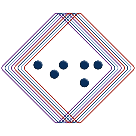 Accommodation and Inclusion Management: Finding a Good Ergonomic ChairIntroduction
Any chair can be labelled ergonomic, but what really makes it ergonomic for you is that it correctly fits to and supports your body. A good ergonomic chair offers a lot of options for adjustability so it can be properly adjusted to the person using it.
Evaluating a Good Ergonomic ChairCan you easily adjust the height? A good ergonomic chair is one whose height is easily adjustable so that the user’s feet can be flat on the floor and the knees are bent at 90 degrees. Is the seat wide and deep enough to support the individual comfortably? If supplementation is needed, the user can get an ergonomic seat cushion.Does it offer height and depth adjustable lumbar support?Does it include a backrest with a good tilt mechanism that supports the natural curvature of the spine?Can the height and width of the arm rests be adjusted?Does it have a stable 5-point swivel base with casters that are appropriate for the type of flooring (carpet/hardwood) on which the chair will be placed?
We have a network of assessors across the country who can assist you in finding the right solution. 
Contact us today for support!